C’est mon anniversaire ! Faisons la fête !Activité 1. À quoi cette image vous fait penser ? Donnez au moins trois mots.Et maintenant essayez d’organiser, synthétiser vos idées avec une carte mentale. Travaillez à deux. Écrivez au centre le thème. Trouvez ensuite des mots-clés pour organiser vos idées en sous-thèmes. Activité 2a.  Observez le document suivant. De quel type de document il s’agit ?□ d’une lettre	□ d’une carte d’invitation		□ d’une affiche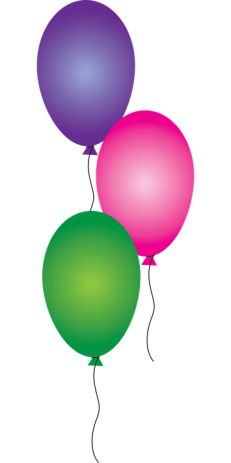 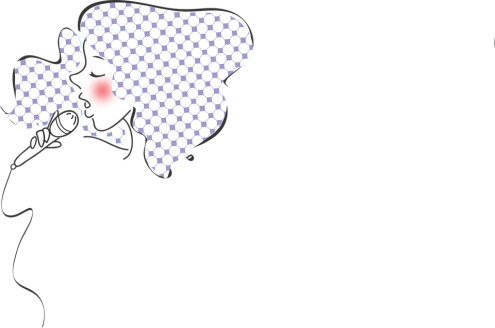 Activité 2b. Lisez attentivement le texte et complétez le tableau suivant :Activité 2c. Trouvez dans le texte :Les mots pour inviter : ……………………………………………………………………………..Les mots pour donner des instructions : …………………………………………………..………..…………………………………………………..…………………………………………………..Activité 3. Lisez attentivement l’invitation et indiquez les informations données. C’est mon anniversaire !Venez fêter en musique mes 15 ans !Rendez-vousSamedi 23 juin 2018   à partir de 19 heures chez moi,   au 5, rue Mavili.Au programme plein d’activités: On va écouter des musiques du monde! On va danser! Apportez vos musiques préférées!On va organiser un Karaoké! Alex va jouer de la guitare!On va goûter les spécialités de ma mère! BisesHélène Téléphonez ou écrivez avant le 10 juin pour confirmer. tél. au 06 97 03 07 67 / email: helen15@gmail.com Activité 4a. Faites la liste des activités de la fête d’Hélène.…………………………………………………………..…………………………………………………………..…………………………………………………………..…………………………………………………………..…………………………………………………………..Activité 4b. Associez les activités aux images. Attention ! Il y a une image en trop.Activité 5. Relisez les activités et cherchez les formes verbales correspondantes :Ex. : (a)On écoute des musiques du monde: On va écouter des musiques du monde ! On danse :… On organise un Karaoké :…Alex joue de la guitare :…On goûte les spécialités… :…Activité 6. Reconstituez l’invitation de Théo.Apporte ta guitare.J’organise une fête le samedi 26 mai de 18h00 à 23h00 ?pour mon anniversaire.La fête est chez moi.Confirme avant le 20 mai.Activité 7. Lisez le profil d’Hélène sur sa page web. Quels cadeaux ses copains vont lui offrir? Je m’appelle Hélène. J’ai 14 ans. J’habite à Bordeaux et je suis élève en troisième. J’adore le cinéma et la musique, toutes les musiques. Je joue de la guitare. Je rêve d’aller à Paris pour la fête de la musique. Je n’aime pas la lecture et le sport.Activité 8. Quels sont vos projets pour le week-end ?Utilisez le Futur proche.- Moi, je ……………………………. (aller) à la montagne. Je …………………………… (faire) de l’escalade. Et toi, Paul, tu …………………… (visiter) tes grands-parents, comme d’habitude ?- Ah non, ce week-end, je ……………………….. (rester) en ville. Samedi soir, je …………………… (rencontrer) des amis. On ………………….  (dîner) au restaurant. Et vous, Paul, Hélène, vous ……………………………….. (partir) à la mer ?- Oui, nous …………………….. (faire) de la plongée ! Ludo et Maria ………………………… (venir) avec nous. Activités supplémentaires:https://learningapps.org/watch?v=pjvnn2z1c18 https://learningapps.org/watch?v=pami9902518 https://learningapps.org/watch?v=pv81c7e3t18Activité 9. Vous invitez votre ami à une fête. Il refuse. Complétez le dialogue.- ………………………. Paul, c’est Hélène. ………………………….. une fête avec les copains. Tu ………………. ?- Une fête ?…………………………., ça ! …………………………………… ?-Samedi prochain, chez-moi.- ………………………….. ?- À 19 heures. Alors, tu es ………………….. ?- Non, je suis …………………………, je ne ………………………………-Oh, quel ……………………………… !!!Activité 10. Vous organisez une fête. Imaginez un thème et écrivez une carte originale. Vous précisez la date, l’heure, la raison. Faites une liste de musiques ou d’activités. Vous donnez des instructions (pour répondre à l’invitation, pour apporter quelque chose, etc.). 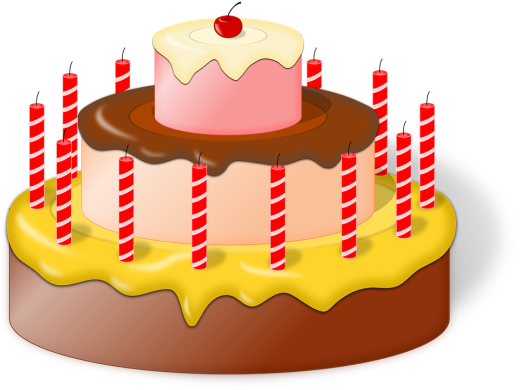 ………………………………………………………………………………………………………………………………………………Qui  invite ?Pourquoi ?Quand ?À quelle heure ?Où ?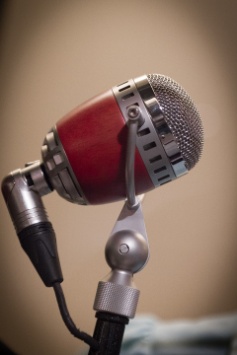 a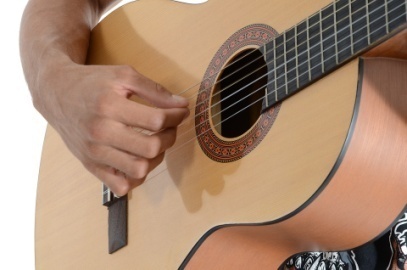 bb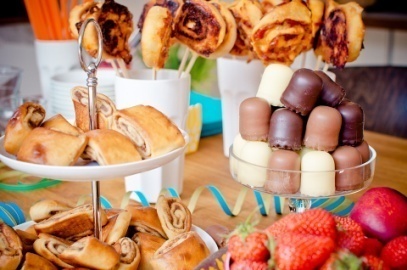 cc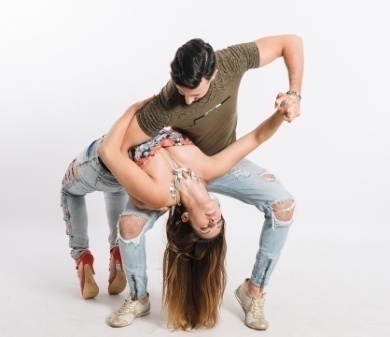 d d 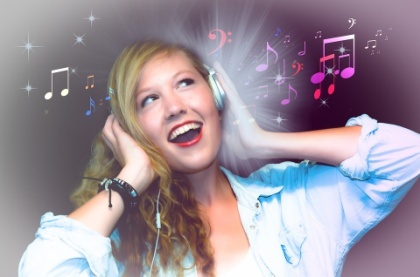 ee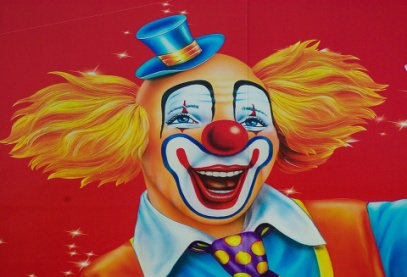 fImagesabcdefActivités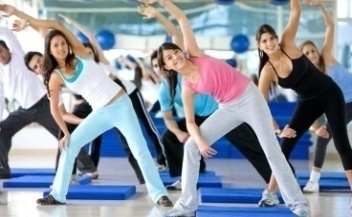 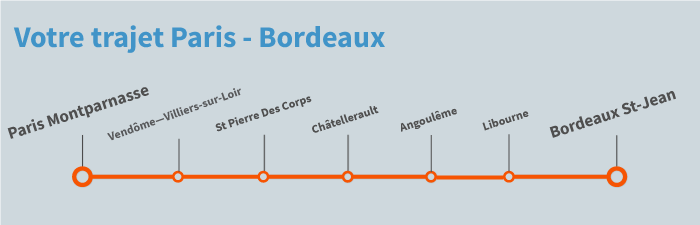 a. Un abonnement  à une salle de gymc. Un aller-retour pour Paris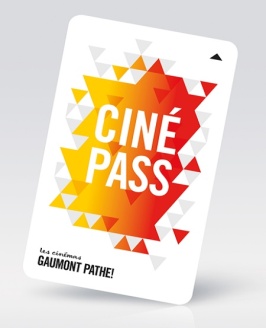 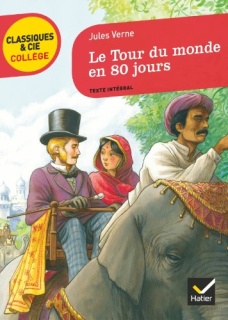 b. Un ciné pass pour un mois d. Un roman 